CENTRAL LATINOAMERICANA DE VALORES, S.A.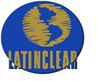 FORMULARIO DE DEBIDA DILIGENCIA PARA ACCIONISTAS Y BENEFICIARIO FINALAGENTE DE PAGOFecha:Nombre de la Institución:Nombre de la Institución:Nuevo:  Nuevo:  Nuevo:  Actualización: 	I. Declaración de Accionistas – Persona NaturalI. Declaración de Accionistas – Persona NaturalEsta sección deberá completarse si el accionista de la Entidad es una Persona Natural, que a su vez es el Beneficiario Final, que ostenten 10% o más de participación en la sociedad. Puede agregar más secciones según lo requiera. Esta sección deberá completarse si el accionista de la Entidad es una Persona Natural, que a su vez es el Beneficiario Final, que ostenten 10% o más de participación en la sociedad. Puede agregar más secciones según lo requiera. Generales del Accionista y Beneficiario Final #1Generales del Accionista y Beneficiario Final #1Nombre Completo:Nombre Completo:N° Cédula/Pasaporte:Nacionalidad:Fecha de Nacimiento: Estado Civil:Dirección Residencial: Dirección Residencial: Teléfono Residencial: Profesión:Teléfono Celular:Correo Electrónico:Lugar de Trabajo: Cargo: Dirección del Trabajo:Dirección del Trabajo:Participación Accionaria (en %): Participación Accionaria (en %): ¿Ha sido objeto de investigación y/o sanción por parte de alguna entidad nacional o internacional relacionado con el mercado de valores o delitos de blanqueo de capitales o financieros?             (De ser afirmativo favor ampliar su respuesta):                                                                        SI                          NOExplicación:                                                                                                        ¿Ha sido objeto de investigación y/o sanción por parte de alguna entidad nacional o internacional relacionado con el mercado de valores o delitos de blanqueo de capitales o financieros?             (De ser afirmativo favor ampliar su respuesta):                                                                        SI                          NOExplicación:                                                                                                        Generales del Accionista y Beneficiario Final #2Generales del Accionista y Beneficiario Final #2Nombre Completo:Nombre Completo:N° Cédula/Pasaporte:Nacionalidad:Fecha de Nacimiento: Estado Civil:Dirección Residencial: Dirección Residencial: Teléfono Residencial: Profesión:Teléfono Celular:Correo Electrónico:Lugar de Trabajo: Cargo: Dirección del Trabajo:Dirección del Trabajo:Participación Accionaria (en %): Participación Accionaria (en %): ¿Ha sido objeto de investigación y/o sanción por parte de alguna entidad nacional o internacional relacionado con el mercado de valores o delitos de blanqueo de capitales o financieros?             (De ser afirmativo favor ampliar su respuesta):                                                                        SI                          NOExplicación:          ¿Ha sido objeto de investigación y/o sanción por parte de alguna entidad nacional o internacional relacionado con el mercado de valores o delitos de blanqueo de capitales o financieros?             (De ser afirmativo favor ampliar su respuesta):                                                                        SI                          NOExplicación:          Generales del Accionista y Beneficiario Final #3Generales del Accionista y Beneficiario Final #3Nombre Completo:Nombre Completo:N° Cédula/Pasaporte:Nacionalidad:Fecha de Nacimiento: Estado Civil:Dirección Residencial: Dirección Residencial: Teléfono Residencial: Profesión:Teléfono Celular:Correo Electrónico:Lugar de Trabajo: Cargo: Dirección del Trabajo:Dirección del Trabajo:Participación Accionaria (en %): Participación Accionaria (en %): ¿Ha sido objeto de investigación y/o sanción por parte de alguna entidad nacional o internacional relacionado con el mercado de valores o delitos de blanqueo de capitales o financieros?             (De ser afirmativo favor ampliar su respuesta):                                                                        SI                          NOExplicación:                                       ¿Ha sido objeto de investigación y/o sanción por parte de alguna entidad nacional o internacional relacionado con el mercado de valores o delitos de blanqueo de capitales o financieros?             (De ser afirmativo favor ampliar su respuesta):                                                                        SI                          NOExplicación:                                       II. Declaración de Accionistas – Persona JurídicaII. Declaración de Accionistas – Persona JurídicaEsta sección deberá completarse en caso la Entidad tenga Accionistas que son Personas Jurídicas.  Se deberá adjuntar organigrama de la Estructura Accionaria en la cual deberá declararse el % de participación. Nota: Puede agregar más filas según lo requiera.No estará obligada a proveer esta información el solicitante que cotice, o haga parte de un grupo económico que cotice públicamente no menos del sesenta por ciento (60%) de sus acciones comunes que dificulte la identificación de beneficiarios finales (personas naturales); o aquellas que su propietario sea un Estado Soberano. Para estos efectos, el Representante Legal de la sociedad solicitante u otro director o dignatario deberá aportar documento por escrito informando tal situación (Acuerdo No.2-2011).Esta sección deberá completarse en caso la Entidad tenga Accionistas que son Personas Jurídicas.  Se deberá adjuntar organigrama de la Estructura Accionaria en la cual deberá declararse el % de participación. Nota: Puede agregar más filas según lo requiera.No estará obligada a proveer esta información el solicitante que cotice, o haga parte de un grupo económico que cotice públicamente no menos del sesenta por ciento (60%) de sus acciones comunes que dificulte la identificación de beneficiarios finales (personas naturales); o aquellas que su propietario sea un Estado Soberano. Para estos efectos, el Representante Legal de la sociedad solicitante u otro director o dignatario deberá aportar documento por escrito informando tal situación (Acuerdo No.2-2011).Generales del Accionista #1Generales del Accionista #1Generales del Accionista #1Generales del Accionista #1Nombre de la Persona Jurídica: Nombre de la Persona Jurídica: Nombre de la Persona Jurídica: Nombre de la Persona Jurídica: RUC:Fecha de Constitución:Fecha de Constitución:Fecha de Constitución:País: Sector Económico:Sector Económico:Sector Económico:Dirección: Dirección: Dirección: Dirección: Apartado Postal  Correo Electrónico:Correo Electrónico:Correo Electrónico:Teléfono:Fax:Fax:Fax:Nombre del Representante Legal: Nacionalidad: Nacionalidad: Nacionalidad: N° Cédula/Pasaporte:Fecha de Nacimiento: Fecha de Nacimiento: Fecha de Nacimiento: Nombre de la empresa sobre la que posee participación: Nombre de la empresa sobre la que posee participación: Nombre de la empresa sobre la que posee participación: Nombre de la empresa sobre la que posee participación: Indicar el % de participación (%): Indicar el % de participación (%): ¿Esta sociedad tiene beneficiarios finales (personas naturales) con 10% o más de participación accionaria? De ser afirmativa la respuesta, deberá completarse el “Formulario de Declaración de Beneficiarios Finales – Persona Natural” 	¿Esta sociedad tiene beneficiarios finales (personas naturales) con 10% o más de participación accionaria? De ser afirmativa la respuesta, deberá completarse el “Formulario de Declaración de Beneficiarios Finales – Persona Natural” 	SINO  ¿Ha sido objeto de investigación y/o sanción por parte de alguna entidad nacional o internacional relacionado con el mercado de valores o delitos de blanqueo de capitales o financieros?             (De ser afirmativo favor ampliar su respuesta):                                                                       SI                           NOExplicación:¿Ha sido objeto de investigación y/o sanción por parte de alguna entidad nacional o internacional relacionado con el mercado de valores o delitos de blanqueo de capitales o financieros?             (De ser afirmativo favor ampliar su respuesta):                                                                       SI                           NOExplicación:¿Ha sido objeto de investigación y/o sanción por parte de alguna entidad nacional o internacional relacionado con el mercado de valores o delitos de blanqueo de capitales o financieros?             (De ser afirmativo favor ampliar su respuesta):                                                                       SI                           NOExplicación:¿Ha sido objeto de investigación y/o sanción por parte de alguna entidad nacional o internacional relacionado con el mercado de valores o delitos de blanqueo de capitales o financieros?             (De ser afirmativo favor ampliar su respuesta):                                                                       SI                           NOExplicación:Generales del Accionista #2Generales del Accionista #2Generales del Accionista #2Generales del Accionista #2Nombre de la Persona Jurídica:Nombre de la Persona Jurídica:Nombre de la Persona Jurídica:Nombre de la Persona Jurídica:RUC:Fecha de Constitución:Fecha de Constitución:Fecha de Constitución:País: Sector Económico:Sector Económico:Sector Económico:Dirección: Dirección: Dirección: Dirección: Apartado Postal  Correo Electrónico:Correo Electrónico:Correo Electrónico:Teléfono:Fax:Fax:Fax:Nombre del Representante Legal:Nacionalidad: Nacionalidad: Nacionalidad: N° Cédula/Pasaporte: Fecha de Nacimiento: Fecha de Nacimiento: Fecha de Nacimiento: Nombre de la empresa sobre la que posee participación: Nombre de la empresa sobre la que posee participación: Nombre de la empresa sobre la que posee participación: Nombre de la empresa sobre la que posee participación: Indicar el % de participación (%):Indicar el % de participación (%):Indicar el % de participación (%):Indicar el % de participación (%):¿Esta sociedad tiene beneficiarios finales (personas naturales) con 10% o más de participación accionaria? De ser afirmativa la respuesta, deberá completarse el “Formulario de Declaración de Beneficiarios Finales – Persona Natural” 		¿Esta sociedad tiene beneficiarios finales (personas naturales) con 10% o más de participación accionaria? De ser afirmativa la respuesta, deberá completarse el “Formulario de Declaración de Beneficiarios Finales – Persona Natural” 		SINO  ¿Ha sido objeto de investigación y/o sanción por parte de alguna entidad nacional o internacional relacionado con el mercado de valores o delitos de blanqueo de capitales o financieros?             (De ser afirmativo favor ampliar su respuesta):                                                                        SI                          NOExplicación:¿Ha sido objeto de investigación y/o sanción por parte de alguna entidad nacional o internacional relacionado con el mercado de valores o delitos de blanqueo de capitales o financieros?             (De ser afirmativo favor ampliar su respuesta):                                                                        SI                          NOExplicación:¿Ha sido objeto de investigación y/o sanción por parte de alguna entidad nacional o internacional relacionado con el mercado de valores o delitos de blanqueo de capitales o financieros?             (De ser afirmativo favor ampliar su respuesta):                                                                        SI                          NOExplicación:¿Ha sido objeto de investigación y/o sanción por parte de alguna entidad nacional o internacional relacionado con el mercado de valores o delitos de blanqueo de capitales o financieros?             (De ser afirmativo favor ampliar su respuesta):                                                                        SI                          NOExplicación:Generales del Accionista #3Generales del Accionista #3Generales del Accionista #3Generales del Accionista #3Nombre de la Persona Jurídica:Nombre de la Persona Jurídica:Nombre de la Persona Jurídica:Nombre de la Persona Jurídica:RUC:Fecha de Constitución:Fecha de Constitución:Fecha de Constitución:País: Sector Económico:Sector Económico:Sector Económico:Dirección: Dirección: Dirección: Dirección: Apartado Postal  Correo Electrónico:Correo Electrónico:Correo Electrónico:Teléfono:Fax:Fax:Fax:Nombre del Representante Legal: Nacionalidad: Nacionalidad: Nacionalidad: N° Cédula/Pasaporte: Fecha de Nacimiento: Fecha de Nacimiento: Fecha de Nacimiento: Nombre de la empresa sobre la que posee participación: Nombre de la empresa sobre la que posee participación: Nombre de la empresa sobre la que posee participación: Nombre de la empresa sobre la que posee participación: Indicar el % de participación (%):Indicar el % de participación (%):Indicar el % de participación (%):Indicar el % de participación (%):¿Esta sociedad tiene beneficiarios finales (personas naturales) con 10% o más de participación accionaria? De ser afirmativa la respuesta, deberá completarse el “Formulario de Declaración de Beneficiarios Finales – Persona Natural” 	¿Esta sociedad tiene beneficiarios finales (personas naturales) con 10% o más de participación accionaria? De ser afirmativa la respuesta, deberá completarse el “Formulario de Declaración de Beneficiarios Finales – Persona Natural” 	SINO  ¿Ha sido objeto de investigación y/o sanción por parte de alguna entidad nacional o internacional relacionado con el mercado de valores o delitos de blanqueo de capitales o financieros?             (De ser afirmativo favor ampliar su respuesta):                                                                        SI                          NOExplicación:¿Ha sido objeto de investigación y/o sanción por parte de alguna entidad nacional o internacional relacionado con el mercado de valores o delitos de blanqueo de capitales o financieros?             (De ser afirmativo favor ampliar su respuesta):                                                                        SI                          NOExplicación:¿Ha sido objeto de investigación y/o sanción por parte de alguna entidad nacional o internacional relacionado con el mercado de valores o delitos de blanqueo de capitales o financieros?             (De ser afirmativo favor ampliar su respuesta):                                                                        SI                          NOExplicación:¿Ha sido objeto de investigación y/o sanción por parte de alguna entidad nacional o internacional relacionado con el mercado de valores o delitos de blanqueo de capitales o financieros?             (De ser afirmativo favor ampliar su respuesta):                                                                        SI                          NOExplicación:III. Declaración JuradaYo el Suscrito __________________, en mi calidad de Representante Legal, bajo juramento declaro: I) Que me comprometo a comunicar en un plazo no mayor a 30 días los cambios a la información declarada en el presente formulario y mantenerla actualizada, II) Que la información proporcionada en el presente formulario es veraz y consistente con las operaciones de la entidad que represento. III) Que la procedencia de los fondos utilizados para las operaciones bursátiles y extrabursátiles en Latin Clear, por cuenta propia o de nuestros clientes, no está relacionada directa o indirectamente a actividades ilícitas o relacionadas al Blanqueo de Capitales, ni serán destinados al financiamiento de actividades terroristas, en cumplimiento a lo establecido en la Ley 23 de 2015 y el Acuerdo No.6-2015 expedido por la Superintendencia del Mercado de Valores.FIRMA(S)___________________________________Firma Nombre: (indicar nombre en letra imprenta)